DAVE’S    FAMOUSSAUSAGE AND BEEF BOMBERSERVED WITH CHEESE AND  PEPPERS$5.59 Deluxe it  with fries and slaw   $7.59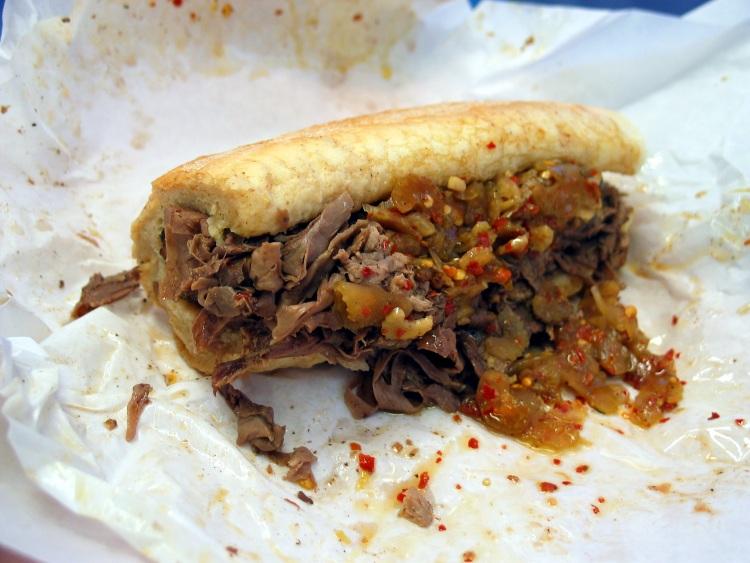 